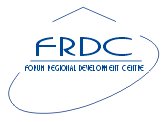 Természetvédelmi tábor felső tagozatosoknakTavaly Somorja város együttműködésével sikeresen megszerveztük és lebonyolítottuk természetvédelmi táborunk első, kísérleti évfolyamát felső tagozatos tanulók részére. A tavalyi tapasztalatokra építve idén is megszervezzük a tábort. Táborunk fókuszában idén is Somorja és vidéke természeti és kulturális öröksége áll majd. A résztvevő gyerekeket három tapasztalt, pedagógiai tapasztalatokkal rendelkező animátor vezeti majd, akik szakmai szinten is garantálják a program minőségét. Célunk kellemesen és hasznosan tölteni az időt egy jó társaságban. Szeretettel várjuk régi és új résztvevőinket!Szervező: Fórum Régiófejlesztési KözpontKapcsolat: Szomolai Valéria 0948 032 506, szomolai@foruminst.skRészvételi díj: 140 € (a jelentkezési lap elküldése és 50€ előleg befizetési határideje május 30.)Időpont: 2023. július 10-14 (hétfő-péntek), naponta 8.30-16.00Helyszín: Somorja és környéke (Korona, Pomlé, csónakház + 2 biciklis, evezős kirándulás)Étkezés: ebédet biztosítunk, tízóraira kekszet, ill. gyümölcsöt adunkCélcsoport: 11-15 éves gyerekekJelentkezési ív: 1. sz. mellékletGDPR nyilatkozat: 2. sz. mellékletP RO G R A M1. nap – Korona workshopterem8:30 – 9:00 Ismerkedés és bevezetés9:00-11:00    Somorjai kincskereső – rendhagyó városvezetés Méry Erzsikével, Somorja rejtett kincseinek megismerése (Koronával kezdjük)11:00-12:00 Duna és Csallóköz workshopok12:00-13:00    Meleg ebéd13:00-14:00   Tóth László: Természetvédelem Somorján és környékén, a Dunavit bemutatása, workshop14:00-16:00  Foglalkozások (Tuba L., Szomolai V.)2. nap – Csölösztő, csónakház3 csoport felváltva mindhárom foglalkozáson: A dunai kőzetek és kavicsok meghatározásaA szivárgócsatorna élővilága – vízi élőlények, vízinövények, csónakázásAlternatívan gyógynövényszedés, határozás, szabadidős programok és játékokMeleg ebéd 12.00-13.003. nap – Biciklis kirándulás Kopáč-szigetreKirándulás a Kopáč szigetig: a Somorja és Pozsony közötti természetvédelmi területek megismerése. Kerékpártáv 2*15 km megállókkal. Saját bicikli és sisak szükséges!Megállók – Gútor (kavics), madármegfigyelő (távcső), Kopáč mellett (bagetás ebéd, gyógynövényszedés) – körbe az erdőkbe (Topoľové hony, Gajc) és vissza. Útközben kofola4. nap – PomléTalálkozás reggel a Pomlénál. Vetélkedős foglalkozások 5 fős csoportokban, szabadon forogva 9-12 ó között (cca. 30p/foglalkozás):Levélhatározó – fák, bokrok – ki talál és határoz meg többet Labirintus (kötelek kifeszítve a fák között)Mennyit őrölsz meg 5 perc alatt?Találd meg a tárgyat Egyéb csoportvetélkedőkKötélből írt szöveg Kullancsirtó-készítés (közösen)Meleg ebéd 12.00-13.005. nap – Biciklis-csónakos kirándulás BodakraBiciklis-csónakos túra Bodak környékére. Kerékpártáv 2*15 km megállókkal. Saját bicikli és sisak szükséges. Meleg ebédet biztosítunk.Príloha 1Záväzná prihláška*Dolupodpísaný ..................................................................................................., zákonný zástupca dieťaťa .................................................................... narodeného ............................................... (dátum narodenia) záväzne prihlasujem vyššie menované dieťa na Ochranársky denný tábor v termíne 10.-14. júla 2023 v Šamoríne. Zároveň prehlasujem, že som oboznámený s popisom tábora. Kontaktné údaje dieťaťa: Mobil ...........................................................................E-mail: .........................................................................Kontaktné údaje zákonného zástupcu:Mobil ..........................................................................E-mail: ........................................................................* K prihláške prosíme priložiť aj Súhlas s používaním osobných údajov (Príloha 2)Príloha 2Súhlas  s používaním osobných údajovDolupodpísaný zákonný zástupca súhlasím s účasťou môjho dieťaťa  ............................................................................................................................................ (meno) na Ochranárskom dennom tábore v Šamoríne v termíne 10.-14.07.2023.Prevádzkovateľ programu:Fórum centrum pre regionálny rozvoj, Parková 4 ŠamorínPrevádzkovateľ bude uchovávať o účastníkoch programu osobné údaje (meno, adresa, tel. a ďalšie kontaktné údaje), podpisy, fotografie a videozáznam pre propagačné účely po dobu 10 rokov.Zákonný zástupca súhlasí so zverejnením fotografií a videozáznamu na sociálnej sieti FB, na stránke Mesta Šamorín www.samorin.sk, na youtube.com, príp. na iných tematických webových stránkach.Meno rodiča (tlačeným písmom) .............................................................Tel. kontakt ..............................................................................................Dátum: .....................................................................................................Podpis: ......................................................................................................Kontaktná osoba: Valéria Kličková Szomolai, 0948 032 506